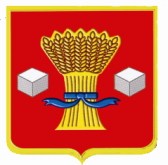 АдминистрацияСветлоярского муниципального района Волгоградской областиПОСТАНОВЛЕНИЕот 25.03.2021                     № 470 В соответствии со статьями 9 и 142.4 Бюджетного кодекса Российской Федерации, Решением Светлоярской районной Думы от 26.03.2015 № 11/47 «Об утверждении порядка предоставления иного межбюджетного трансферта бюджетам поселений Светлоярского муниципального района Волгоградской области на поддержку мер по обеспечению сбалансированности местных бюджетов» (в редакции от 20.08.2015 № 15/75), руководствуясь Уставом Светлоярского муниципального района Волгоградской области,п о с т а н о в л я ю:1. Утвердить Порядок распределения в 2021 году иного межбюджетного трансферта бюджетам сельских поселений Светлоярского муниципального района Волгоградской области на поддержку мер по обеспечению сбалансированности местных бюджетов, источником финансового обеспечения которого является субсидия на обеспечение сбалансированности местных бюджетов, предоставленная бюджету Светлоярского муниципального района из бюджета Волгоградской области (прилагается).2. Утвердить методику распределения в 2021 году иного межбюджетного трансферта бюджетам сельских поселений Светлоярского муниципального района Волгоградской области на поддержку мер по обеспечению сбалансированности местных бюджетов, источником финансового обеспечения которого является субсидия на обеспечение сбалансированности местных бюджетов, предоставленная бюджету Светлоярского муниципального района из бюджета Волгоградской области (прилагается). 3. Утвердить распределение в 2021 году иного межбюджетного трансферта бюджетам сельских поселений Светлоярского муниципального района Волгоградской области на поддержку мер по обеспечению сбалансированности местных бюджетов, источником финансового обеспечения которого является субсидия на обеспечение сбалансированности местных бюджетов, предоставленная бюджету Светлоярского муниципального района из бюджета Волгоградской области (прилагается).4. Отделу по муниципальной службе, общим и кадровым вопросам администрации Светлоярского муниципального района Волгоградской области        (Иванова Н.В.) разместить настоящее постановление на официальном сайте Светлоярского муниципального района Волгоградской области.5. Отделу бюджетно-финансовой политики администрации Светлоярского муниципального района Волгоградской области (Коптева Е.Н) разместить настоящее постановление в сети Интернет на финансовом портале Светлоярского муниципального района Волгоградской области.6. Контроль над исполнением настоящего постановления возложить на   заместителя главы Светлоярского муниципального района Волгоградской области Подхватилину О.И.Глава  муниципального района                                                             Т.В.РаспутинаПорядок распределения в 2021 году иного межбюджетного трансферта бюджетам     сельских поселений Светлоярского муниципального района Волгоградской     области на поддержку мер по обеспечению сбалансированности местных    бюджетов, источником финансового обеспечения которого является субсидия  на обеспечение сбалансированности местных бюджетов, предоставленная  бюджету Светлоярского муниципального района из бюджета Волгоградской области	1. Настоящий Порядок регламентирует процедуру распределения в 2021 году иного межбюджетного трансферта бюджетам сельских поселений Светлоярского муниципального района Волгоградской области на поддержку мер по обеспечению сбалансированности местных бюджетов, источником финансового обеспечения которого является субсидия на обеспечение сбалансированности местных бюджетов, предоставленная бюджету Светлоярского муниципального района из бюджета Волгоградской области (далее – иной межбюджетный трансферт).	2. Иной межбюджетный трансферт предоставляется в целях софинансирования расходных обязательств сельских поселений Светлоярского муниципального района Волгоградской области, возникающих при выполнении полномочий органов местного самоуправления сельских поселений, входящих в состав Светлоярского муниципального района Волгоградской области, по решению вопросов местного значения.	3. Главным распорядителем бюджетных средств, направленных на выплату иного межбюджетного трансферта, является администрация Светлоярского муниципального района Волгоградской области.4. Иной межбюджетный трансферт предоставляется сельским поселениям Светлоярского муниципального района Волгоградской области на решение вопросов местного значения в соответствии со статьей 14 Федерального закона от 06.10.2003 № 131-ФЗ «Об общих принципах организации местного самоуправления в Российской Федерации».	5. Право на получение иного межбюджетного трансферта имеют сельские поселения Светлоярского муниципального района Волгоградской области, у которых отсутствует обязательства по перечислению в бюджет Светлоярского муниципального района Волгоградской области иных межбюджетных трансфертов, предоставленных из бюджета Светлоярского муниципального района Волгоградской области бюджетам сельских поселений Светлоярского муниципального района Волгоградской области в соответствии со статьей 142.4 Бюджетного кодекса Российской Федерации. 6. Условиями предоставления иного межбюджетного трансферта являются: 6.1. Сумма просроченной кредиторской задолженности по состоянию на 01.01.2021 и 01.01.2022 должна составлять не более 100 рублей в расчете на одного жителя соответствующего муниципального образования.6.2. Недопущение возникновения просроченной кредиторской задолженности по заработной плате с начислениями перед работниками бюджетных и казенных учреждений (за исключением задолженности, источником погашения которой являются субвенции, полученные из областного бюджета) по состоянию на 01.01.2021 и 01.01.2022.6.3. Обеспечение уровня номинальной заработной платы в среднем по отдельным категориям работников муниципальных учреждений, повышение оплаты труда которых предусмотрено Указом Президента Российской Федерации от 07.05.2012 № 597 «О мероприятиях по реализации государственной социальной политики» в размере не менее:в 2020 году – 29 053 рублей;в 2021 году – 29 576 рублей.6.4. Обеспечение своевременного и полного предоставления информации, сведений, отчетности (бухгалтерской, статистической, отчетов об использовании иных межбюджетных трансфертов и др.) в администрацию Светлоярского муниципального района Волгоградской области для составления консолидированной отчетности, предоставляемой в органы исполнительной власти Волгоградской области.7. Ответственность за несоблюдение условий предоставления иных межбюджетных трансфертов:7.1. Несоблюдение условий предоставления иных межбюджетных трансфертов, указанных в пунктах 6.1 – 6.3 настоящего порядка, в 2020 году влечет сокращение предоставления иных межбюджетных трансфертов в объеме не более 50 процентов в 2021 году. В случае невозможности определения соблюдения условий предоставления иных межбюджетных трансфертов, указанных в пунктах 6.1 – 6.3 настоящего порядка, в 2020 году по причине непредоставления сельским поселением отчетности за 2020 год, условия считаются невыполненными. В случае сокращения объема иного межбюджетного трансферта одному или нескольким сельским поселениям оставшаяся сумма нераспределенного иного межбюджетного трансферта распределяется между сельскими поселениями, которые отвечают одному из следующих условий:1) численность жителей поселения составляет менее 4 тысяч человек и уровень собственных ресурсов которого по состоянию на 01.01.2021 по отношению к аналогичному периоду 2019 года не превышает 85 процентов. Под собственными ресурсами понимается сумма поступивших на отчетную дату налоговых и неналоговых доходов; 2) поселение участвует в Волгоградском областном конкурсе проектов местных инициатив в 2021 году.7.2. Несоблюдение условий предоставления иных межбюджетных трансфертов, указанных в пункте 6.4 настоящего порядка, влечет прекращение (сокращение) предоставления иных межбюджетных трансфертов до полного устранения задолженности по предоставлению необходимой информации, сведений и отчетности в администрацию Светлоярского муниципального района Волгоградской области.8. Иной межбюджетный трансферт предоставляется бюджетам сельских поселений Светлоярского муниципального района Волгоградской области на основании соглашения о предоставлении иного межбюджетного трансферта, заключенного между администрацией Светлоярского муниципального района Волгоградской области и администрацией сельского поселения Светлоярского муниципального района Волгоградской области, соответствующего пункту 5 настоящего Порядка.Соглашение о предоставлении иного межбюджетного трансферта должно содержать обязательства администрации сельского поселения Светлоярского муниципального района Волгоградской области по соблюдению условий предоставления иного межбюджетного трансферта, указанных в пункте 6 настоящего Порядка.9. Сельские поселения Светлоярского муниципального района Волгоградской области предоставляют в финансовый орган Светлоярского муниципального района Волгоградской области отчет об использовании иного межбюджетного трансферта. Порядок, сроки предоставления отчетов, а так же форма отчета устанавливаются соглашением.	10. Не использованные по состоянию на 1 января текущего финансового года остатки иного межбюджетного трансферта подлежат возврату в доход бюджета Светлоярского муниципального района Волгоградской области в течение первых 15 рабочих дней текущего финансового года. Управляющий делами                                                                           Л.Н.ШершневаМетодикараспределения в 2021 году иного межбюджетного трансферта бюджетам      сельских поселений Светлоярского муниципального района Волгоградской     области на поддержку мер по обеспечению сбалансированности местных     бюджетов, источником финансового обеспечения которого является субсидия  на обеспечение сбалансированности местных бюджетов, предоставленная  бюджету Светлоярского муниципального района из бюджета Волгоградской области1. Методика распределения объема иного межбюджетного трансферта, предоставляемого из бюджета Светлоярского муниципального района Волгоградской области бюджетам сельских поселений Светлоярского муниципального района Волгоградской области на поддержку мер по обеспечению сбалансированности местных бюджетов, источником финансового обеспечения которого является субсидия на обеспечение сбалансированности местных бюджетов, предоставленная бюджету Светлоярского муниципального района из бюджета Волгоградской области, разработана в соответствии с Порядком предоставления в 2021 году иного межбюджетного трансферта бюджетам сельских поселений Светлоярского муниципального района Волгоградской области на решение отдельных вопросов местного значения в целях обеспечения сбалансированности местных бюджетов году, источником финансового обеспечения которого является субсидия на обеспечение сбалансированности местных бюджетов, предоставленная бюджету Светлоярского муниципального района из бюджета Волгоградской области (далее – Порядок). 2. Общая сумма распределяемого в 2021 году иного межбюджетного трансферта бюджетам сельских поселений Светлоярского муниципального района Волгоградской области, соответствующих пункту 5 Порядка, на поддержку мер по обеспечению сбалансированности местных бюджетов, источником финансового обеспечения которого является субсидия на обеспечение сбалансированности местных бюджетов, предоставленная бюджету Светлоярского муниципального района из бюджета Волгоградской области (далее – иной межбюджетный трансферт) определяется по формуле:	IMT = IMT1 +  IMT2, где:	IMT – общий объем иного межбюджетного трансферта, предназначенного к распределению.	IMT1 – объем иного межбюджетного трансферта бюджетам сельских поселений Светлоярского муниципального района Волгоградской области, соответствующих пункту 5 Порядка, источником финансового обеспечения которого является субсидия на обеспечение сбалансированности местных бюджетов, предоставленная бюджету Светлоярского муниципального района из бюджета Волгоградской области (далее Субсидия).	IMT2 – объем иного межбюджетного трансферта бюджетам сельских поселений Светлоярского муниципального района Волгоградской области, соответствующих пункту 5 Порядка, источником финансового обеспечения которого является объем бюджетных ассигнований, предусмотренных в бюджете Светлоярского муниципального района в целях софинансирования Субсидии, определяется по формуле:     IMT2 = IMT1 х 100 / 99, где:99 - уровень софинансирования, предоставляемый из бюджета Волгоградской области в бюджет Светлоярского муниципального района, выраженный в процентах от общего объема расходного обязательства Светлоярского муниципального района, в целях софинансирования которого предоставляется Субсидия.3. Объем иного межбюджетного трансферта бюджетам сельских поселений Светлоярского муниципального района Волгоградской области, соответствующих пункту 5 Порядка, распределяется в следующем порядке:IMT = ∑ IMTi, где:          ∑ IMTi  - сумма иных межбюджетных трансфертов бюджетам сельских поселений Светлоярского муниципального района Волгоградской области, соответствующих пункту 5 Порядка;Объем иного межбюджетного трансферта, предоставляемого бюджету i-го сельского поселения Светлоярского муниципального района Волгоградской области, соответствующего пункту 5 Порядка, определяется по формуле:   IMTi = Z i x N i, где:Z i – численность населения i-го поселения на 01.01.2020.N i – норматив, приходящийся на одного жителя i-го поселения, который при значении Z i:до 1500 чел. составляет 2000 руб. на 1 человека,от 1501 чел. до 2000 чел. – 1400 руб. на 1 человека, при этом значение IMTi не должно превышать размер иного межбюджетного трансферта, источником финансового обеспечения которого является субсидия на обеспечение сбалансированности местных бюджетов, предоставленная бюджету Светлоярского муниципального района из бюджета Волгоградской области, предусмотренный к распределению i-му сельскому поселению в 2020 году,от 2001 чел. до 2500 чел. – 1400 руб. на 1 человека,от 2501 чел. до 3000 чел. – 1000 руб. на 1 человека, при этом значение IMTi не должно превышать размер иного межбюджетного трансферта, источником финансового обеспечения которого является субсидия на обеспечение сбалансированности местных бюджетов, предоставленная бюджету Светлоярского муниципального района из бюджета Волгоградской области, предусмотренный к распределению i-му сельскому поселению в 2020 году,свыше 3000 чел. – 463,408 руб. на 1 человека.  4. Объем иного межбюджетного трансферта, предоставляемого бюджету i-го сельского поселения Светлоярского муниципального района Волгоградской области, и подлежащий сокращению в соответствии с пунктом 7.1 Порядка, определяется по формуле:IMTi1 = IMTi – (IMTi х n), где: n – процент сокращения объема иного межбюджетного трансферта в соответствии с пунктом 7.1 Порядка, который:при несоблюдении условий предоставления иных межбюджетных трансфертов, указанных в пунктах 6.1 и (или) 6.2 составляет 20%;при несоблюдении условий предоставления иных межбюджетных трансфертов, указанных в пункте 6.3 составляет 30%.  5. Объем иного межбюджетного трансферта, предоставляемого бюджету i-го сельского поселения Светлоярского муниципального района Волгоградской области, полученный в результате сокращения в соответствии с пунктом 7.1 Порядка, распределяется в следующем порядке:IMTi2 = (IMTi - IMTi1) х Zi1  / Z1, где:Zi1 – численность населения i-го сельского поселения, отвечающего условиям перераспределения иного межбюджетного трансферта, указанных в пункте 7.1 Порядка.Z1 – общая численность населения сельских поселений, отвечающих условиям перераспределения иного межбюджетного трансферта, указанных в пункте 7.1 Порядка.Управляющий делами                                                                         Л.Н.ШершневаРаспределение в 2021 году иного межбюджетного трансферта бюджетам сельских поселений Светлоярского муниципального района Волгоградской области на поддержку мер по обеспечению сбалансированности местных бюджетов, источником    финансового обеспечения которого является субсидия на обеспечение        сбалансированности местных бюджетов, предоставленная бюджету              Светлоярского муниципального района из бюджета Волгоградской областиУправляющий делами                                                                        Л.Н.ШершневаУТВЕРЖДЕН                                                                                 постановлением администрации Светлоярского муниципального района Волгоградской областиот 25.03.2021 № 470УТВЕРЖДЕНА                                                                                  постановлением администрации Светлоярского муниципального района Волгоградской областиот  25.03.2021 № 470УТВЕРЖДЕНОПостановлением администрации Светлоярского муниципального района Волгоградской области   от 25.03.2021 № 470№ п/пНаименование сельского поселенияРазмер иного МБТ (тыс.руб.)1231.2.Большечапурниковское сельское поселениеДубовоовражное сельское поселение  1 778,562 814,03.Наримановское сельское поселение2 498,04.Приволжское сельское поселение1 820,05.Привольненское сельское поселение2 920,46.Райгородское сельское поселение2 734,07.Цацинское сельское поселение2 722,08.Червленовское сельское поселение2 009,0Всего:19 295,96